 N 19 Ա/Կ                         	                                   «_____»    ________________20     թ.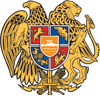 ԴՈՑԵՆՏԻ ԳԻՏԱԿԱՆ ԿՈՉՈՒՄՆԵՐ ՇՆՈՐՀԵԼՈՒ ՈՐՈՇՈՒՄՆԵՐԸ ՀԱՍՏԱՏԵԼՈՒ ԵՎ ՀԱՄԱՊԱՏԱՍԽԱՆ ԴԻՊԼՈՄՆԵՐՈՎ ԱՄՐԱԳՐԵԼՈՒ ՄԱՍԻՆՀամաձայն ՀՀ կառավարության 09.07.2001թ. հ. 615 որոշմամբ հաստատված <<ՀՀ գիտամանկավարժական կադրերին պրոֆեսորի և դոցենտի գիտական կոչումներ շնորհելու կարգի>> 5-րդ գլխի 12-րդ կետի և ՀՀ ԿԳՄՍ Նախարարի 14.08.2019թ. հ. 31-Լ հրամանով հաստատված <<Հայաստանի Հանրապետության Բարձրագույն որակավորման կոմիտեի>>  կանոնադրության 3-րդ գլխի 11-րդ կետի 10) ենթակետի`Հաստատել և դիպլոմներով ամրագրելԵրևանի պետական համալսարանի գիտական խորհրդի 24.06.2021թ. հ. 11 որոշումը.1. Արշալույս Ավետիսի Տետեյանին		-	պատմագիտություն2. Գագիկ Կիմի Եգանյանին			-	տնտեսագիտությունմասնագիտությամբ դոցենտի գիտական կոչում շնորհելու մասին:Հայաստանի ազգային պոլիտեխնիկական համալսարանի գիտական խորհրդի 02.07.2021թ. հ. 49 որոշումը.1. Դավիթ Գագիկի Վարդանյանին		-	մետալուրգիա և նյութագիտությունմասնագիտությամբ դոցենտի գիտական կոչում շնորհելու մասին:Ճարտարապետության և շինարարության Հայաստանի ազգային համալսարանի գիտական խորհրդի 29.06.2021թ. հ. 01-06/21 որոշումը.1. Նունե Ֆելիքսի Հակոբյանին			-	ճարտարապետություն2. Արթուր Ռուբենի Եղիկյանին			-	ճարտարապետություն3. Գոհար Վլադիմիրի Իսախանյանին		-	ճարտարապետությունմասնագիտությամբ դոցենտի գիտական կոչում շնորհելու մասին:Հայաստանի պետական տնտեսագիտական համալսարանի գիտական խորհրդի 24.06.2021թ. հ. 12 որոշումը.1. Եվգենյա Արայիկի Բազինյանին		-	տնտեսագիտությունմասնագիտությամբ դոցենտի գիտական կոչում շնորհելու մասին:Երևանի Կոմիտասի անվան պետական կոնսերվատորիայի գիտական խորհրդի 30.06.2021թ. հ. 7 որոշումը.1. Բելա Տիգրանի Հովհաննիսյանին		-	երաժշտական արվեստմասնագիտությամբ դոցենտի գիտական կոչում շնորհելու մասին:Երևանի «Հայբուսակ» համալսարանի գիտական խորհրդի 28.06.2021թ. հ. 8 որոշումը.1. Նարեկ Բաբիկի Մարգարյանին		-	ֆիզիկամասնագիտությամբ դոցենտի գիտական կոչում շնորհելու մասին:Հիմք. Գիտական խորհուրդների որոշումները և ԲՈԿ-ի գիտական կոչումների հաստատման 23.08.2021թ. հ. 19 նիստի արձանագրությունը:			ԿԱՐԵՆ ՔԵՌՅԱՆՀԱՅԱՍՏԱՆԻ ՀԱՆՐԱՊԵՏՈՒԹՅՈՒՆ ԲԱՐՁՐԱԳՈՒՅՆ ՈՐԱԿԱՎՈՐՄԱՆ ԿՈՄԻՏԵԻ ՆԱԽԱԳԱՀՀՐԱՄԱՆ